
JOHN HLOOM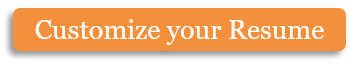 123 Park Avenue, Knoxville, TN 37996123.456.7899 • info@hloom.comA dedicated, service-focused, multi-talented banking/financial services professional who has built an outstanding career by meeting business challenges, and delivering solutions and results.  Proven ability to manage staff, strengthen client relations, ensure compliance, and support business growth in a financial services environment.  Significant experience and achievement in the mortgage industry, the law and small business management.Brings a full skill set, an optimistic attitude, and a strong desire to help a business achieve new levels of success.Licenses: CT, MA & RI – #NMLS 000000EXPERIENCEExperienced Loan AssociateMORTGAGE SERVICE	2013-2014Established initial client contact.Performed pre-qualification.Scheduled meetings. Scheduled calendar appointments and gathered confidential documents for processing and underwriting. Provided clients with superior customer service and products to meet their long-term goals.Collaborated with real estate professionals, attorneys, insurance agents, accountants and financial institutions providing assistance to branch manager, loan officers and clients.Gathered documents for approving vendor by updating resumes, liability insurance, tax documents and primary contacts.Worked extensively with time sensitive contracts, personal and confidential information.Collaborated with executive staff on planning and facilitating Open House Campaigns, Grand Openings and Customer Appreciation Parties during holidays.Experienced Mortgage BankerBANK	2011-2013Worked with new and existing clients on residential and banking transactions. Counseled clients though detailed mortgage application and approval process; identified financial strengths of clients. Worked closely with clients, realtors, attorneys, and insurance agents.Mortgage ConsultantMORTGAGE, LLC.	2008-2011Originator helping new and existing clients obtain residential and commercial mortgages.  Processed applications for FHA, VA, CHFA, and conventional mortgages and home equity lines.Handled relevant paperwork with financial institutions, attorneys, realtors, appraisers, and insurance agents. Maintained client contact quarterly after loan origination.Copyright information - Please read© This Free Resume Template is the copyright of Hloom.com. You can download and modify this template for your own personal use to create a resume for yourself, or for someone else. You can (and should!) remove this copyright notice (click here to see how) before sending your resume to potential employers.You may not distribute or resell this template, or its derivatives, and you may not make it available on other websites without our prior permission. All sharing of this template must be done using a link to http://www.hloom.com/resumes/. For any questions relating to the use of this template please email us - info@hloom.comCore CompetenciesCore CompetenciesCore CompetenciesStrategic Planning/ThinkingBranch Operations Policy & Procedure Team LeadershipBusiness Development Client Retention Written/Verbal Communication ComplianceClient RelationsCustomer ServiceCoaching/MentoringProblem-Solving